Les GNiales et les Nuits du Huis Clos sont des événements FédéGN. Une association membre peut proposer grâce à ce formulaire l’organisation d’un de ces événements. Le CA de la FédéGN accompagnera la mise en œuvre de votre démarche par tous les moyens à sa disposition.L’association membre déléguée à l’organisation de l’événement se chargera d’effectuer un bilan moral et financier à la fin de l’événement qu’elle transmettra au CA de la FédéGN. La communication autour de l’événement se fera avec le logo FédéGN en plus des logos des associations qui portent l’événement.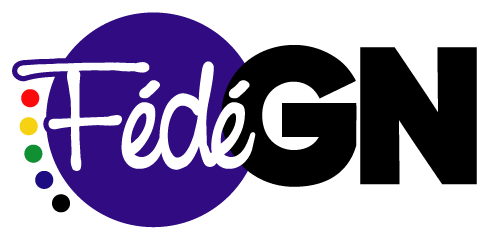 1. Coordonnées du contactNom de la personne qui propose le projet :Organisme de référence du demandeur :Adresse :Code postal/Ville :Tél :Nom du contact :Adresse électronique du contact principal :2. Portée et pertinence de l’événement 2a.  Titre de l’événement :2b. Décrivez le concept de l’événement (notamment ses spécificités s’il y en a par rapport à d’autres GNiales ou NDHC).2c. Quelle(s) zone(s) géographique(s) ou région(s) est (sont) concernée(s) par l’événement ? 2d. Combien de participants attendez-vous à l’événement ? Ont-ils besoin d’une assurance initiation ?2e. Quelle est la date prévue de l’événement ?  2f. Quels sont les risques d’échec encourus, et comment comptez-vous-y faire face ? 3. Coût de l’événementMerci de fournir un budget prévisionnel de l’événement comprenant les éléments suivants :Coût total du projetRecettes de l’événementFrais de l’événementFinancements divers (à préciser)4. Partenaires de l’événement (fournir les informations ci-dessous pour chacun d’entre eux)4a. Nom :4b. Organisation :4c. Rôle dans le projet :4d. Quel type d’aide sera fourni par ce partenaire ? 4e. Comment la coordination entre les partenaires sera-t-elle assurée ? 4f. Le partenaire est-il membre de la FédéGN ? 5. Si vous souhaitez nous faire part d’autres informations, c’est ici :Merci de retourner ce formulaire dûment rempli aux adresses suivantes :Equipe projet communautaire / communautaire@fedegn.orgPermanence FédéGN / permanent@fedegn.orgSecrétariat / secretariat@fedegn.orgOu par courrier postal :Vincent CHOUPAUT13 rue Gabriel Husson93230 ROMAINVILLE0630610015